		UNIVERSIDAD NACIONAL 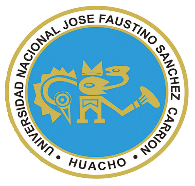 “JOSÉ FAUSTINO SÁNCHEZ CARRIÓN”VICERRECTORADO ACADÉMICOFACULTAD DE INGENIERÍA AGRARIA, ALIMENTARIA Y AMBIENTALESCUELA PROFESIONAL DE INGENIERÍA AMBIENTALDIRECCIÓN DE DEPARTAMENTO CIENCIAS SOCIALES Y HUMANIDADESDATOS GENERALES:II.-  SUMILLA Y DESCRIPCIÓN DEL CURSOCOMPETENCIA GENERALComprende, valora y aplica los fundamentos esenciales del Derecho y la legislación ambiental del contexto nacional e internacional, haciendo suyo una constante la práctica de la ética ambiental, la solidaridad con el sano propósito de fortalecer la democracia y la vida armoniosa, pacífica, el bien común y el progreso de todos los ciudadanos de nuestra sociedad.III.- CAPACIDAD AL FINALIZAR EL CURSOIV.-  INDICADORES DE CAPACIDADES AL FINALIZAR EL CURSOV.-  DESARROLLO DE LAS UNIDADES DIDACTICAS: VI.- MATERIALES EDUCATIVOS Y OTROS RECURSOS DIDÁCTICOSLos materiales educativos que se utilizan en todas las aulas virtuales son: Plumones, pizarra, mota, lapiceros especiales para pizarra virtual. Para poder clasificarlos se enumeran los siguientes puntos:Medios EscritosComo medios escritos utilizados en el desarrollo del curso tenemos: 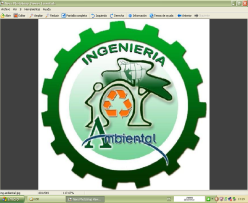 Separatas de contenido teórico por cada clase en diapositivas.Seminarios de ejercicios sobre el tema realizado para cada clase.Práctica calificada sobre el tema de la semana anterior tomada como cuestionario virtualmente.Guía virtual por semana, que se encuentra ordenada dentro de un manual.Otras separatas de ejercicios resueltos que nutran los temas discernidos en clase.Uso de papelotes en la exposición virtual de los alumnos.Medios y Plataformas VirtualesComo medios y plataformas virtuales utilizados en el desarrollo del curso tenemos: Uso de casos virtuales para explicar los temas planificadosPizarra interactiva.Google Meet, zoom y otros.Separatas virtuales en PDF o Word, para que refuercen los conceptos realizados en claseDiapositivas que permitan explicar el temaMEDIOS INFORMÁTICOS:Como informáticos utilizados en el desarrollo del curso tenemos: Uso de laptops y PC.Uso de TabletUso de CelularesUso de internetVII.- EVALUACIÓNLa evaluación al proceso virtual de enseñanza aprendizaje será continua y permanente, los criterios de evaluación son de conocimiento, de desempeño y de producto.7.1 Evidencias de ConocimientoLa evaluación será a través de pruebas escritas mediante el cuestionario virtual, y orales para el análisis y autoevaluación. En cuanto al primer caso, medir la competencia a nivel interpretativo, argumentativo y propositivo, para ello se verá como identifica (describe, ejemplifica, relaciona, reconoce, explica, etc.); y la forma en que argumenta (plantea una afirmación, describe las refutaciones en contra  dicha afirmación, expone sus argumentos contar las refutaciones y llega a conclusiones) y la forma en que propone a través de establecer estrategias, valoraciones, generalizaciones, formulación de hipótesis, respuestas a situaciones, etc.En cuanto a la evaluación permite que el estudiante reconozca sus debilidades y fortalezas para corregir o mejorarLas evaluaciones de este nivel serán de respuestas simples y otras con preguntas abiertas para su argumentación.7.2 Evidencia de Desempeño.Esta evidencia pone en acción recursos cognitivos, recursos procedimentales y recursos afectivos; todo ello en una integración que evidencia un saber hacer reflexivo; en tanto, se puede verbalizar lo que se hace, fundamentar teóricamente las prácticas y evidenciar un pensamiento estratégico; dado en la observación en torno a cómo se actúa en situaciones impredecibles.La evaluación de desempeño se evalúa ponderando como el estudiante se hace investigador aplicando los procedimientos y técnicas en el desarrollo de las clases a través de su asistencia y participación asertiva.7.3 Evidencia de ProductoEstán implicadas en las finalidades de la competencia, por tanto, no es simplemente la entrega del producto, sino que tiene que ver con el campo de acción y los requerimientos del contexto de aplicación.La evaluación de producto de evidencia en la entrega oportuna de sus trabajos parciales y trabajo final.Además, se tendrá en cuenta la asistencia como componente del desempeño, el 30% de inasistencia inhabilita el derecho a la evaluación.Será de la siguiente manera:Siendo el promedio final (PF), el promedio simple de los promedios ponderados de cada módulo (PM1, PM2, PM3, PM4); calculado de la siguiente manera:VIII.-  BIBLIOGRAFIA Y REFENCIAS WEBAlonso García, Enrique: El Derecho Ambiental de la Comunidad Europea. Vol. I. Fundación Universidad Empresa – Editorial Civitas S.A. Madrid, 1993. Brañes, Raúl: Derecho Ambiental Mexicano. Ediciones Universo veintiuno. México, 1987, 535 P. Págs. Bustamante Alsina, Jorge: Derecho Ambiental: Fundamentación y Normativa. Ediciones Abeleddo Perrot- Buenos Aires, 1995.CARLOS ANDALUZ WESTERICHER: Manual de Derecho Ambiental.Constitución Política del Perú 1993FOY VALENCIA, Pierre: Derecho y Ambiente. Lima. Perú.FRANCISCOVIC INGUNZA, Militza: Derecho Ambiental. Lima.GUTIERREZ NAJERA, Raquel, “Introducción al Estudio del Derecho Ambiental”. Editorial Porrúa. México, 1998.HECTOR JORGE BIBILONI “El Proceso Ambiental”. Lexis Nexis. Argentina 2005. JORDANO FRAGA, Jesús, “La Protección del Derecho a un Ambiente Adecuado” J: M: Bosch S.A.: Madrid, 1995. JUAN ANDÍA CHÁVEZ “Manual de Derecho Ambiental”. Perú 2010. JUSTE RUIZ José, “Derecho Internacional del Medio Ambiente”. Mc Graw Hill. Madrid, 1999. Ley General del Ambiente Ley N° 28611 -  Perú.MARÍA DOLORES SERRANO TÁRRAGA, ALFONSO SERRANO MAILLO y CARLOS VÁSQUEZ GONZALES “Tutela Penal Ambiental”. Editorial Dykinson. Madrid 2009. MARIO F. VALLS “Derecho Ambiental”. Abeledo Perrot. Argentina 2008. MARTÍN BELAUNDE MOREYRA, “Derecho Minero y Concesión”. Editorial san Marcos. Perú 2012.PÉREZ, Efraín. “Derecho Ambiental” Mc. Graw Hill. Madrid, 2000 REYNALDO MUÑOZ CABRERA “La Protección del Medio Ambiente Marino Insular y Costero”. Universidad Externado de Colombia. Colombia 2009. RICARDO LUIS LORENZETTI “Teoría del derecho Ambiental”. Editorial Porrúa - México 2008. SUSANA BORRÁS PENTINAT “Los Regímenes Internacionales de Protección del Medio Ambiente”. Editorial Tirant lo Blanch. Valencia 2011. Huacho julio del 2020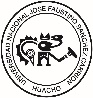 Línea de CarreraCONSERVACIÓN DE RECURSOS NATURALESSemestre Académico2020 – ICódigo del Curso302Créditos04Horas Semanales Hrs. Totales: _04_         Teóricas _02_   Practicas _02_CicloVSecciónAApellidos y Nombres del DocenteENCARNACIÓN VALENTIN NEL FERNANDOCorreo Institucionalnencarnación@unjfsc.edu.peN° De Celular979746724El curso de Derecho y Legislación Ambiental, presenta una visión general respecto a los conocimientos básicos sobre los conceptos, principios e instrumentos esenciales del Derecho que protegen a los seres vivos, los recursos naturales y del ambiente. Así como una introducción al Derecho Ambiental, principios jurídicos y ambientales y sus aplicaciones para el adecuado desarrollo de su actividad profesional. El estudiante analizará los elementos del saber jurídico ambiental, desde una óptica multidisciplinaria, que protegen y preservan la biodiversidad, los recursos naturales y su aprovechamiento sustentable a favor del hombre y la sociedad.CAPACIDAD DE LA UNIDAD DIDACTICANOMBRE DE LA UNIDAD DIDACTICASEMANASDomina los conceptos básicos del Derecho ambiental discriminando con certeza el ecocentrismo y el antropocentrismo, su naturaleza y su finalidad para vincularlo con el campo ambiental.“ECOCENTRISMO Y EL DERECHO AMBIENTAL”04Conoce y practica los conceptos básicos de la Gestión Nacional Regional y Local de la Gestión y manejo ambiental.“LA GESTIÓN NACIONAL Y REGIONAL DEL AMBIENTE”04Conoce y aplica los instrumentos de la gestión ambiental en el contexto local, regional y nacional en concordancia con la conservación del ambiente.“INSTRUMENTOS DE LA GESTIÓN AMBIENTAL”04Valora y practica los conceptos básicos de la Responsabilidad ambiental en el contexto local, regional, nacional e internacional en la conservación del ambiente.“RESPONSABILIDAD AMBIENTAL”04NÚMEROINDICACDORES AL FINALIZAR EL CURSO1Conocimiento y valoración del Derecho Ambiental Internacional.2Conocimiento y valoración del Derecho Ambiental peruano.3Analiza y valora el Sistema Nacional de Gestión Ambiental (SNGA).4Analiza y valora el Sistema Nacional de Evaluación de Impacto Ambiental (SEIA).5Comprende y valora el Sistema Nacional de Áreas Naturales Protegidas (SINANPE). Sistema Nacional de Gestión de Recursos Hídricos. (ANA).6Valora el Sistema Nacional de Fiscalización Ambiental (SINEFA). Sistema Nacional de Información Ambiental (SINIA).7Comprende y valora l política ambiental y los Instrumentos de Gestión Ambiental: Concepto y tipos Estándares de Calidad Ambiental (ECA) y Límites Máximos Permisibles (LMP).8Valora l importancia de la Certificación Ambiental.9Conoce, comprende y valora la Responsabilidad Ambiental.10Conoce, comprende y valora la Responsabilidad Civil, Penal y Administrativa.11Conoce, comprende y valora la Responsabilidad por Daño Ambiental.12Divulga sus conocimientos mediante su participación en congresos internacionales, nacionales, regionales y locales.Unidad Didáctica I: ECOCENTRISMO Y EL DERECHO AMBIENTAL
CAPACIDAD DE LA UNIDAD DIDÁCTICA I: ECOCENTRISMO Y EL DERECHO AMBIENTAL
CAPACIDAD DE LA UNIDAD DIDÁCTICA I: ECOCENTRISMO Y EL DERECHO AMBIENTAL
CAPACIDAD DE LA UNIDAD DIDÁCTICA I: ECOCENTRISMO Y EL DERECHO AMBIENTAL
CAPACIDAD DE LA UNIDAD DIDÁCTICA I: ECOCENTRISMO Y EL DERECHO AMBIENTAL
CAPACIDAD DE LA UNIDAD DIDÁCTICA I: ECOCENTRISMO Y EL DERECHO AMBIENTAL
CAPACIDAD DE LA UNIDAD DIDÁCTICA I: ECOCENTRISMO Y EL DERECHO AMBIENTAL
CAPACIDAD DE LA UNIDAD DIDÁCTICA I: ECOCENTRISMO Y EL DERECHO AMBIENTAL
CAPACIDAD DE LA UNIDAD DIDÁCTICA I: ECOCENTRISMO Y EL DERECHO AMBIENTALUnidad Didáctica I: ECOCENTRISMO Y EL DERECHO AMBIENTALSem.ContenidosContenidosContenidosContenidosEstrategia didáctica de enseñanza virtualEstrategia didáctica de enseñanza virtualIndicadores de logro de la capacidadUnidad Didáctica I: ECOCENTRISMO Y EL DERECHO AMBIENTALSem.ConceptualesProcedimentalActitudinalActitudinalEstrategia didáctica de enseñanza virtualEstrategia didáctica de enseñanza virtualIndicadores de logro de la capacidadUnidad Didáctica I: ECOCENTRISMO Y EL DERECHO AMBIENTAL01Derecho Constitucional: bases y fundamentos.El Derecho Ambiental Internacional.Ponencia sobre derecho constitucional y los derechos fundamentales.Debate grupal sobre el Derecho Ambiental Internacional.Valora la importancia y su naturaleza del Derecho Ambiental Internacional.Valora la importancia y su naturaleza del Derecho Ambiental Internacional.Expositiva (Docente/Alumno) Uso del Google Meet, zoom y otros entornos virtuales.Lluvia de ideas (Saberes previos): Foros y Chat sobre el derecho ambiental internacional y el derecho constitucional peruano.Lecturas y Audio visuales: Uso de repositorios digitalesEl derecho ambiental internacional y el derecho constitucional  peruano.Expositiva (Docente/Alumno) Uso del Google Meet, zoom y otros entornos virtuales.Lluvia de ideas (Saberes previos): Foros y Chat sobre el derecho ambiental internacional y el derecho constitucional peruano.Lecturas y Audio visuales: Uso de repositorios digitalesEl derecho ambiental internacional y el derecho constitucional  peruano.Conoce, comprende y valora el Derecho Ambiental Internacional.Unidad Didáctica I: ECOCENTRISMO Y EL DERECHO AMBIENTAL02Marco Constitucional: D° Ambiental PeruanoAnalizan y exponen criterios sobre el Derecho Ambiental Peruano.Reconocen las bases y fundamentos sobre el Derecho Ambiental Peruano.Reconocen las bases y fundamentos sobre el Derecho Ambiental Peruano.Expositiva (Docente/Alumno) Uso del Google Meet, zoom y otros entornos virtuales.Lluvia de ideas (Saberes previos): Foros y Chat sobre el derecho ambiental internacional y el derecho constitucional peruano.Lecturas y Audio visuales: Uso de repositorios digitalesEl derecho ambiental internacional y el derecho constitucional  peruano.Expositiva (Docente/Alumno) Uso del Google Meet, zoom y otros entornos virtuales.Lluvia de ideas (Saberes previos): Foros y Chat sobre el derecho ambiental internacional y el derecho constitucional peruano.Lecturas y Audio visuales: Uso de repositorios digitalesEl derecho ambiental internacional y el derecho constitucional  peruano.Conoce, comprende y valora el Derecho Ambiental Peruano.Unidad Didáctica I: ECOCENTRISMO Y EL DERECHO AMBIENTAL03Ley General del AmbienteAnalizan casos sobre derechos y deberes de la Ley General del Ambiente.Practica las obligaciones y valora la Ley General del Ambiente.Practica las obligaciones y valora la Ley General del Ambiente.Expositiva (Docente/Alumno) Uso del Google Meet, zoom y otros entornos virtuales.Lluvia de ideas (Saberes previos): Foros y Chat sobre la Ley General del Ambiente y sus principios.Lecturas y Audio visuales: Uso de repositorios digitales. Lectura sobre los principios de la ley general del ambiente.Expositiva (Docente/Alumno) Uso del Google Meet, zoom y otros entornos virtuales.Lluvia de ideas (Saberes previos): Foros y Chat sobre la Ley General del Ambiente y sus principios.Lecturas y Audio visuales: Uso de repositorios digitales. Lectura sobre los principios de la ley general del ambiente.Conoce, comprende y valora la Ley General del Ambiente.Unidad Didáctica I: ECOCENTRISMO Y EL DERECHO AMBIENTAL04Principios Generales del ambienteAnalizan casos sobre Principios Generales del ambiente.Reflexiona sobre la forma como se practica los Principios Generales del ambiente.Reflexiona sobre la forma como se practica los Principios Generales del ambiente.Expositiva (Docente/Alumno) Uso del Google Meet, zoom y otros entornos virtuales.Lluvia de ideas (Saberes previos): Foros y Chat sobre la Ley General del Ambiente y sus principios.Lecturas y Audio visuales: Uso de repositorios digitales. Lectura sobre los principios de la ley general del ambiente.Expositiva (Docente/Alumno) Uso del Google Meet, zoom y otros entornos virtuales.Lluvia de ideas (Saberes previos): Foros y Chat sobre la Ley General del Ambiente y sus principios.Lecturas y Audio visuales: Uso de repositorios digitales. Lectura sobre los principios de la ley general del ambiente.Conoce, comprende y valora los Principios Generales del ambiente.Unidad Didáctica I: ECOCENTRISMO Y EL DERECHO AMBIENTALEVALUACIÓN DE LA UNIDAD DIDÁCTICAEVALUACIÓN DE LA UNIDAD DIDÁCTICAEVALUACIÓN DE LA UNIDAD DIDÁCTICAEVALUACIÓN DE LA UNIDAD DIDÁCTICAEVALUACIÓN DE LA UNIDAD DIDÁCTICAEVALUACIÓN DE LA UNIDAD DIDÁCTICAEVALUACIÓN DE LA UNIDAD DIDÁCTICAUnidad Didáctica I: ECOCENTRISMO Y EL DERECHO AMBIENTALEVIDENCIA DE CONOCIMIENTOSEVIDENCIA DE CONOCIMIENTOSEVIDENCIA DE CONOCIMIENTOSEVIDENCIA DE PRODUCTOEVIDENCIA DE PRODUCTOEVIDENCIA DE DESEMPEÑOEVIDENCIA DE DESEMPEÑOUnidad Didáctica I: ECOCENTRISMO Y EL DERECHO AMBIENTALConocimiento de la norma jurídica ambiental generalConocimiento de la norma jurídica ambiental generalConocimiento de la norma jurídica ambiental generalLogra interpretar adecuadamente la norma ambientalLogra interpretar adecuadamente la norma ambientalValora y aplica la norma ambiental.Valora y aplica la norma ambiental.   Unidad Didáctica I: “LA GESTIÓN NACIONAL Y REGIONAL DEL AMBIENTE”
CAPACIDAD DE LA UNIDAD DIDÁCTICA II: “LA GESTIÓN NACIONAL Y REGIONAL DEL AMBIENTE”
CAPACIDAD DE LA UNIDAD DIDÁCTICA II: “LA GESTIÓN NACIONAL Y REGIONAL DEL AMBIENTE”
CAPACIDAD DE LA UNIDAD DIDÁCTICA II: “LA GESTIÓN NACIONAL Y REGIONAL DEL AMBIENTE”
CAPACIDAD DE LA UNIDAD DIDÁCTICA II: “LA GESTIÓN NACIONAL Y REGIONAL DEL AMBIENTE”
CAPACIDAD DE LA UNIDAD DIDÁCTICA II: “LA GESTIÓN NACIONAL Y REGIONAL DEL AMBIENTE”
CAPACIDAD DE LA UNIDAD DIDÁCTICA II: “LA GESTIÓN NACIONAL Y REGIONAL DEL AMBIENTE”
CAPACIDAD DE LA UNIDAD DIDÁCTICA II: “LA GESTIÓN NACIONAL Y REGIONAL DEL AMBIENTE”
CAPACIDAD DE LA UNIDAD DIDÁCTICA II: “LA GESTIÓN NACIONAL Y REGIONAL DEL AMBIENTE”   Unidad Didáctica I: “LA GESTIÓN NACIONAL Y REGIONAL DEL AMBIENTE”SemContenidosContenidosContenidosContenidosEstrategia didáctica virtualEstrategia didáctica virtualIndicadores de logro de la capacidad   Unidad Didáctica I: “LA GESTIÓN NACIONAL Y REGIONAL DEL AMBIENTE”SemConceptualesProcedimentalActitudinalActitudinalEstrategia didáctica virtualEstrategia didáctica virtualIndicadores de logro de la capacidad   Unidad Didáctica I: “LA GESTIÓN NACIONAL Y REGIONAL DEL AMBIENTE”05Sistema Nacional de Gestión Ambiental (SNGA)Debate y discusión dirigida sobre el Sistema Nacional de Gestión Ambiental.Reconoce las bases y fundamentos del Sistema Nacional de Gestión AmbientalReconoce las bases y fundamentos del Sistema Nacional de Gestión AmbientalExpositiva (Docente/Alumno) Uso del Google Meet, zoom y otros entornos virtuales.Lluvia de ideas (Saberes previos): Foros y Chat sobre el sistema nacional de gestión mabiental.Lecturas y Audio visuales: Uso de repositorios digitalesSistema nacional de gestión ambiental y el SEIA.Expositiva (Docente/Alumno) Uso del Google Meet, zoom y otros entornos virtuales.Lluvia de ideas (Saberes previos): Foros y Chat sobre el sistema nacional de gestión mabiental.Lecturas y Audio visuales: Uso de repositorios digitalesSistema nacional de gestión ambiental y el SEIA.Conoce, comprende y valora el Sistema Nacional de Gestión Ambiental.   Unidad Didáctica I: “LA GESTIÓN NACIONAL Y REGIONAL DEL AMBIENTE”06Sistema Nacional de Evaluación de Impacto Ambiental (SEIA).Discusión sobre el Sistema Nacional de Evaluación de Impacto Ambiental.Valora el Sistema Nacional de Evaluación de Impacto AmbientalValora el Sistema Nacional de Evaluación de Impacto AmbientalExpositiva (Docente/Alumno) Uso del Google Meet, zoom y otros entornos virtuales.Lluvia de ideas (Saberes previos): Foros y Chat sobre el sistema nacional de gestión mabiental.Lecturas y Audio visuales: Uso de repositorios digitalesSistema nacional de gestión ambiental y el SEIA.Expositiva (Docente/Alumno) Uso del Google Meet, zoom y otros entornos virtuales.Lluvia de ideas (Saberes previos): Foros y Chat sobre el sistema nacional de gestión mabiental.Lecturas y Audio visuales: Uso de repositorios digitalesSistema nacional de gestión ambiental y el SEIA.Conoce, comprende y valora el Sistema Nacional de Evaluación de Impacto Ambiental.   Unidad Didáctica I: “LA GESTIÓN NACIONAL Y REGIONAL DEL AMBIENTE”07Sistema Nacional de Áreas Naturales Protegidas (SINANPE). Sistema Nacional de Gestión de Recursos Hídricos. (ANA).Debate sobre el Sistema Nacional de Áreas Naturales Protegidas.Reconoce las bases y fundamentos del Sistema Nacional de Áreas Naturales Protegidas.Reconoce las bases y fundamentos del Sistema Nacional de Áreas Naturales Protegidas.Expositiva (Docente/Alumno) Uso del Google Meet, zoom y otros entornos virtuales.Lluvia de ideas (Saberes previos): Foros y Chat sobre el SINANPE, ANA, SINEFA, SINIA.Lecturas y Audio visuales: Uso de repositorios digitalesLecturas sobre casos de los sistemas: SINANPE, ANA, SINEFA, SINIA.Expositiva (Docente/Alumno) Uso del Google Meet, zoom y otros entornos virtuales.Lluvia de ideas (Saberes previos): Foros y Chat sobre el SINANPE, ANA, SINEFA, SINIA.Lecturas y Audio visuales: Uso de repositorios digitalesLecturas sobre casos de los sistemas: SINANPE, ANA, SINEFA, SINIA.Conoce, comprende y valora el Sistema Nacional de Áreas Naturales Protegidas.   Unidad Didáctica I: “LA GESTIÓN NACIONAL Y REGIONAL DEL AMBIENTE”08Sistema Nacional de Fiscalización Ambiental (SINEFA). Sistema Nacional de Información Ambiental (SINIA).Conferencia sobre el Sistema Nacional de Fiscalización Ambiental.Valora el Sistema Nacional de Fiscalización AmbientalValora el Sistema Nacional de Fiscalización AmbientalExpositiva (Docente/Alumno) Uso del Google Meet, zoom y otros entornos virtuales.Lluvia de ideas (Saberes previos): Foros y Chat sobre el SINANPE, ANA, SINEFA, SINIA.Lecturas y Audio visuales: Uso de repositorios digitalesLecturas sobre casos de los sistemas: SINANPE, ANA, SINEFA, SINIA.Expositiva (Docente/Alumno) Uso del Google Meet, zoom y otros entornos virtuales.Lluvia de ideas (Saberes previos): Foros y Chat sobre el SINANPE, ANA, SINEFA, SINIA.Lecturas y Audio visuales: Uso de repositorios digitalesLecturas sobre casos de los sistemas: SINANPE, ANA, SINEFA, SINIA.Conoce, comprende y valora el Sistema Nacional de Fiscalización Ambiental.   Unidad Didáctica I: “LA GESTIÓN NACIONAL Y REGIONAL DEL AMBIENTE”EVALUACIÓN DE LA UNIDAD DIDÁCTICAEVALUACIÓN DE LA UNIDAD DIDÁCTICAEVALUACIÓN DE LA UNIDAD DIDÁCTICAEVALUACIÓN DE LA UNIDAD DIDÁCTICAEVALUACIÓN DE LA UNIDAD DIDÁCTICAEVALUACIÓN DE LA UNIDAD DIDÁCTICAEVALUACIÓN DE LA UNIDAD DIDÁCTICA   Unidad Didáctica I: “LA GESTIÓN NACIONAL Y REGIONAL DEL AMBIENTE”EVIDENCIA DE CONOCIMIENTOSEVIDENCIA DE CONOCIMIENTOSEVIDENCIA DE CONOCIMIENTOSEVIDENCIA DE PRODUCTOEVIDENCIA DE PRODUCTOEVIDENCIA DE DESEMPEÑOEVIDENCIA DE DESEMPEÑO   Unidad Didáctica I: “LA GESTIÓN NACIONAL Y REGIONAL DEL AMBIENTE”Conocimiento sobre los sistemas de gestión ambientalConocimiento sobre los sistemas de gestión ambientalConocimiento sobre los sistemas de gestión ambientalInterpreta a la normatividad de los sistemas de gestión ambiental.Interpreta a la normatividad de los sistemas de gestión ambiental.Valora y aplica la normatividad de los sistemas de gestión ambiental.Valora y aplica la normatividad de los sistemas de gestión ambiental.   Unidad Didáctica I: “INSTRUMENTOS DE LA GESTIÓN AMBIENTAL”
CAPACIDAD DE LA UNIDAD DIDÁCTICA III: “INSTRUMENTOS DE LA GESTIÓN AMBIENTAL”
CAPACIDAD DE LA UNIDAD DIDÁCTICA III: “INSTRUMENTOS DE LA GESTIÓN AMBIENTAL”
CAPACIDAD DE LA UNIDAD DIDÁCTICA III: “INSTRUMENTOS DE LA GESTIÓN AMBIENTAL”
CAPACIDAD DE LA UNIDAD DIDÁCTICA III: “INSTRUMENTOS DE LA GESTIÓN AMBIENTAL”
CAPACIDAD DE LA UNIDAD DIDÁCTICA III: “INSTRUMENTOS DE LA GESTIÓN AMBIENTAL”
CAPACIDAD DE LA UNIDAD DIDÁCTICA III: “INSTRUMENTOS DE LA GESTIÓN AMBIENTAL”
CAPACIDAD DE LA UNIDAD DIDÁCTICA III: “INSTRUMENTOS DE LA GESTIÓN AMBIENTAL”
CAPACIDAD DE LA UNIDAD DIDÁCTICA III: “INSTRUMENTOS DE LA GESTIÓN AMBIENTAL”   Unidad Didáctica I: “INSTRUMENTOS DE LA GESTIÓN AMBIENTAL”SemContenidosContenidosContenidosContenidosEstrategia didáctica de enseñanza virtualEstrategia didáctica de enseñanza virtualIndicadores de logro de la capacidad   Unidad Didáctica I: “INSTRUMENTOS DE LA GESTIÓN AMBIENTAL”SemConceptualesProcedimentalActitudinalActitudinalEstrategia didáctica de enseñanza virtualEstrategia didáctica de enseñanza virtualIndicadores de logro de la capacidad   Unidad Didáctica I: “INSTRUMENTOS DE LA GESTIÓN AMBIENTAL”09Política Nacional Ambiental.Conferencia y discusión dirigida sobre la Política Nacional Ambiental.Valora la Política Nacional Ambiental.Valora la Política Nacional Ambiental.Expositiva (Docente/Alumno) Uso del Google Meet, zoom y otros entornos virtuales.Lluvia de ideas (Saberes previos): Foros y Chat sobre la política nacional del ambiente.Lecturas y Audio visuales: Uso de repositorios digitalesLecturas sobre la política nacional del ambiente.Expositiva (Docente/Alumno) Uso del Google Meet, zoom y otros entornos virtuales.Lluvia de ideas (Saberes previos): Foros y Chat sobre la política nacional del ambiente.Lecturas y Audio visuales: Uso de repositorios digitalesLecturas sobre la política nacional del ambiente.Conoce, comprende y valora la Política Nacional Ambiental.   Unidad Didáctica I: “INSTRUMENTOS DE LA GESTIÓN AMBIENTAL”10Instrumentos de Gestión Ambiental: Concepto y tipos Estándares de Calidad Ambiental (ECA) y Límites Máximos Permisibles (LMP).Debate sobre los Instrumentos de Gestión Ambiental.Valora los Instrumentos de Gestión Ambiental.Valora los Instrumentos de Gestión Ambiental.Expositiva (Docente/Alumno) Uso del Google Meet, zoom y otros entornos virtuales.Lluvia de ideas (Saberes previos): Foros y Chat sobre el SINANPE, ANA, SINEFA, SINIA.Lecturas y Audio visuales: Uso de repositorios digitalesLecturas sobre casos de los sistemas: SINANPE, ANA, SINEFA, SINIA.Expositiva (Docente/Alumno) Uso del Google Meet, zoom y otros entornos virtuales.Lluvia de ideas (Saberes previos): Foros y Chat sobre el SINANPE, ANA, SINEFA, SINIA.Lecturas y Audio visuales: Uso de repositorios digitalesLecturas sobre casos de los sistemas: SINANPE, ANA, SINEFA, SINIA.Conoce, comprende y valora los Instrumentos de Gestión Ambiental.   Unidad Didáctica I: “INSTRUMENTOS DE LA GESTIÓN AMBIENTAL”11Estudios de Impacto Ambiental (EIA)Discusión dirigida sobre los Estudios de Impacto Ambiental.Valora los Estudios de Impacto Ambiental.Valora los Estudios de Impacto Ambiental.Expositiva (Docente/Alumno) Uso del Google Meet, zoom y otros entornos virtuales.Lluvia de ideas (Saberes previos): Foros y Chat sobre el estudio de impacto ambiental y la certificación ambiental.Lecturas y Audio visuales: Uso de repositorios digitalesLecturas sobre casos el estudio de impacto ambiental y la certificación ambiental.Expositiva (Docente/Alumno) Uso del Google Meet, zoom y otros entornos virtuales.Lluvia de ideas (Saberes previos): Foros y Chat sobre el estudio de impacto ambiental y la certificación ambiental.Lecturas y Audio visuales: Uso de repositorios digitalesLecturas sobre casos el estudio de impacto ambiental y la certificación ambiental.Conoce, comprende y valora los Estudios de Impacto Ambiental.   Unidad Didáctica I: “INSTRUMENTOS DE LA GESTIÓN AMBIENTAL”12Certificación Ambiental.Conferencia y discusión dirigida sobre la Certificación Ambiental.Valora la importancia de la Certificación Ambiental.Valora la importancia de la Certificación Ambiental.Expositiva (Docente/Alumno) Uso del Google Meet, zoom y otros entornos virtuales.Lluvia de ideas (Saberes previos): Foros y Chat sobre el estudio de impacto ambiental y la certificación ambiental.Lecturas y Audio visuales: Uso de repositorios digitalesLecturas sobre casos el estudio de impacto ambiental y la certificación ambiental.Expositiva (Docente/Alumno) Uso del Google Meet, zoom y otros entornos virtuales.Lluvia de ideas (Saberes previos): Foros y Chat sobre el estudio de impacto ambiental y la certificación ambiental.Lecturas y Audio visuales: Uso de repositorios digitalesLecturas sobre casos el estudio de impacto ambiental y la certificación ambiental.Conoce, comprende y valora la Certificación Ambiental.   Unidad Didáctica I: “INSTRUMENTOS DE LA GESTIÓN AMBIENTAL”EVALUACIÓN DE LA UNIDAD DIDÁCTICAEVALUACIÓN DE LA UNIDAD DIDÁCTICAEVALUACIÓN DE LA UNIDAD DIDÁCTICAEVALUACIÓN DE LA UNIDAD DIDÁCTICAEVALUACIÓN DE LA UNIDAD DIDÁCTICAEVALUACIÓN DE LA UNIDAD DIDÁCTICAEVALUACIÓN DE LA UNIDAD DIDÁCTICA   Unidad Didáctica I: “INSTRUMENTOS DE LA GESTIÓN AMBIENTAL”EVIDENCIA DE CONOCIMIENTOSEVIDENCIA DE CONOCIMIENTOSEVIDENCIA DE CONOCIMIENTOSEVIDENCIA DE PRODUCTOEVIDENCIA DE PRODUCTOEVIDENCIA DE DESEMPEÑOEVIDENCIA DE DESEMPEÑO   Unidad Didáctica I: “INSTRUMENTOS DE LA GESTIÓN AMBIENTAL”Conocimiento sobre los instrumentos de gestión ambientalConocimiento sobre los instrumentos de gestión ambientalConocimiento sobre los instrumentos de gestión ambientalInterpreta a la normatividad de los instrumentos de gestión ambiental.Interpreta a la normatividad de los instrumentos de gestión ambiental.Valora y aplica la normatividad de los instrumentos de gestión ambiental.Valora y aplica la normatividad de los instrumentos de gestión ambiental.UnidadDidáctica I: “RESPONSABILIDAD AMBIENTAL”
CAPACIDAD DE LA UNIDAD DIDÁCTICA IV: “RESPONSABILIDAD AMBIENTAL”
CAPACIDAD DE LA UNIDAD DIDÁCTICA IV: “RESPONSABILIDAD AMBIENTAL”
CAPACIDAD DE LA UNIDAD DIDÁCTICA IV: “RESPONSABILIDAD AMBIENTAL”
CAPACIDAD DE LA UNIDAD DIDÁCTICA IV: “RESPONSABILIDAD AMBIENTAL”
CAPACIDAD DE LA UNIDAD DIDÁCTICA IV: “RESPONSABILIDAD AMBIENTAL”
CAPACIDAD DE LA UNIDAD DIDÁCTICA IV: “RESPONSABILIDAD AMBIENTAL”
CAPACIDAD DE LA UNIDAD DIDÁCTICA IV: “RESPONSABILIDAD AMBIENTAL”
CAPACIDAD DE LA UNIDAD DIDÁCTICA IV: “RESPONSABILIDAD AMBIENTAL”UnidadDidáctica I: “RESPONSABILIDAD AMBIENTAL”SemContenidosContenidosContenidosContenidosEstrategia didáctica en la enseñanza virtualEstrategia didáctica en la enseñanza virtualIndicadores de logro de la capacidadUnidadDidáctica I: “RESPONSABILIDAD AMBIENTAL”SemConceptualesProcedimentalActitudinalActitudinalEstrategia didáctica en la enseñanza virtualEstrategia didáctica en la enseñanza virtualIndicadores de logro de la capacidadUnidadDidáctica I: “RESPONSABILIDAD AMBIENTAL”13Responsabilidad Ambiental.Conferencia, debate y discusión sobre la Responsabilidad Ambiental.Valora la Responsabilidad Ambiental.Valora la Responsabilidad Ambiental.Expositiva (Docente/Alumno) Uso del Google Meet, zoom y otros entornos virtuales.Lluvia de ideas (Saberes previos): Foros y Chat sobre la responsabilidad ambiental.Lecturas y Audio visuales: Uso de repositorios digitalesLecturas sobre casos de responsabilidad civil, penal y administrativa en materia ambiental.Expositiva (Docente/Alumno) Uso del Google Meet, zoom y otros entornos virtuales.Lluvia de ideas (Saberes previos): Foros y Chat sobre la responsabilidad ambiental.Lecturas y Audio visuales: Uso de repositorios digitalesLecturas sobre casos de responsabilidad civil, penal y administrativa en materia ambiental.Conoce, comprende y valora la Responsabilidad Ambiental.UnidadDidáctica I: “RESPONSABILIDAD AMBIENTAL”14Responsabilidad Civil, Penal y Administrativa.Debate y discusión dirigida sobre la Responsabilidad Civil, Penal y Administrativa.Valora la Responsabilidad Civil, Penal y Administrativa.Valora la Responsabilidad Civil, Penal y Administrativa.Expositiva (Docente/Alumno) Uso del Google Meet, zoom y otros entornos virtuales.Lluvia de ideas (Saberes previos): Foros y Chat sobre la responsabilidad ambiental.Lecturas y Audio visuales: Uso de repositorios digitalesLecturas sobre casos de responsabilidad civil, penal y administrativa en materia ambiental.Expositiva (Docente/Alumno) Uso del Google Meet, zoom y otros entornos virtuales.Lluvia de ideas (Saberes previos): Foros y Chat sobre la responsabilidad ambiental.Lecturas y Audio visuales: Uso de repositorios digitalesLecturas sobre casos de responsabilidad civil, penal y administrativa en materia ambiental.Conoce, comprende y valora la Responsabilidad Civil, Penal y Administrativa.UnidadDidáctica I: “RESPONSABILIDAD AMBIENTAL”15Responsabilidad por Daño Ambiental I.Discusión dirigida sobre Responsabilidad por Daño Ambiental I.Valora la Responsabilidad por Daño Ambiental I.Valora la Responsabilidad por Daño Ambiental I.Expositiva (Docente/Alumno) Uso del Google Meet, zoom y otros entornos virtuales.Lluvia de ideas (Saberes previos): Foros y Chat sobre la responsabilidad por daño ambiental.Lecturas y Audio visuales: Uso de repositorios digitalesLecturas sobre casos emblemáticos en daño ambiental.Expositiva (Docente/Alumno) Uso del Google Meet, zoom y otros entornos virtuales.Lluvia de ideas (Saberes previos): Foros y Chat sobre la responsabilidad por daño ambiental.Lecturas y Audio visuales: Uso de repositorios digitalesLecturas sobre casos emblemáticos en daño ambiental.Conoce, comprende y valora la Responsabilidad por Daño Ambiental I.UnidadDidáctica I: “RESPONSABILIDAD AMBIENTAL”16Responsabilidad por Daño Ambiental II.Debate sobre la Responsabilidad por Daño Ambiental II.Valora la Responsabilidad por Daño Ambiental II.Valora la Responsabilidad por Daño Ambiental II.Expositiva (Docente/Alumno) Uso del Google Meet, zoom y otros entornos virtuales.Lluvia de ideas (Saberes previos): Foros y Chat sobre la responsabilidad por daño ambiental.Lecturas y Audio visuales: Uso de repositorios digitalesLecturas sobre casos emblemáticos en daño ambiental.Expositiva (Docente/Alumno) Uso del Google Meet, zoom y otros entornos virtuales.Lluvia de ideas (Saberes previos): Foros y Chat sobre la responsabilidad por daño ambiental.Lecturas y Audio visuales: Uso de repositorios digitalesLecturas sobre casos emblemáticos en daño ambiental.Conoce, comprende y valora la Responsabilidad por Daño Ambiental II.UnidadDidáctica I: “RESPONSABILIDAD AMBIENTAL”EVALUACIÓN DE LA UNIDAD DIDÁCTICAEVALUACIÓN DE LA UNIDAD DIDÁCTICAEVALUACIÓN DE LA UNIDAD DIDÁCTICAEVALUACIÓN DE LA UNIDAD DIDÁCTICAEVALUACIÓN DE LA UNIDAD DIDÁCTICAEVALUACIÓN DE LA UNIDAD DIDÁCTICAEVALUACIÓN DE LA UNIDAD DIDÁCTICAUnidadDidáctica I: “RESPONSABILIDAD AMBIENTAL”EVIDENCIA DE CONOCIMIENTOSEVIDENCIA DE CONOCIMIENTOSEVIDENCIA DE CONOCIMIENTOSEVIDENCIA DE PRODUCTOEVIDENCIA DE PRODUCTOEVIDENCIA DE DESEMPEÑOEVIDENCIA DE DESEMPEÑOUnidadDidáctica I: “RESPONSABILIDAD AMBIENTAL”Conocimiento sobre la responsabilidad ambientalConocimiento sobre la responsabilidad ambientalConocimiento sobre la responsabilidad ambientalInterpreta a la responsabilidad ambiental.Interpreta a la responsabilidad ambiental.Valora y aplica la responsabilidad ambiental.Valora y aplica la responsabilidad ambiental.VARIABLEPONDERACIONUNIDADES DIDÁCTICAS DENOMINADAS MODULOSEvaluación de Conocimiento20%El ciclo académico comprende 4 módulosEvaluación de Producto 40%El ciclo académico comprende 4 módulosEvaluación de Desempeño40%El ciclo académico comprende 4 módulos